Банк России выпустил памятную монету, посвященную металлургамБанк России 30 июня 2020 года выпустил в обращение первую памятную монету серии «Человек труда» - «Работник металлургической промышленности». Она изготовлена из недрагоценного металла, имеет номинал 10 рублей. Выпуск этой серии призван обратить внимание на значимость и важность рабочих профессий, повысить интерес молодого поколения к ним, отдать дань уважения людям, обеспечивающим благосостояние нашей Родины и ее граждан.В Курском отделении Банка России отметили, что тираж монеты составит 1 миллион штук. Выпускаемая монета является законным средством наличного платежа на территории Российской Федерации и обязательна к приему по номиналу во все виды платежей без ограничений.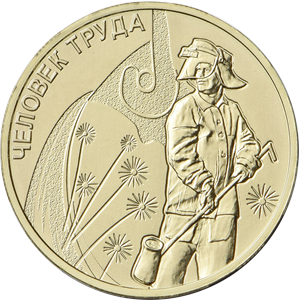 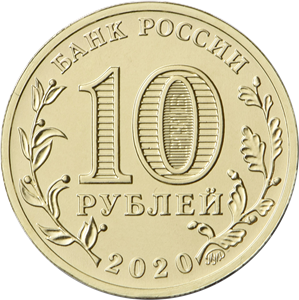 